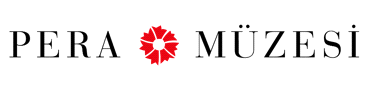 Pera FilmKayıp Rüzgârlar12 – 26 Mart 2021Zefir (Zephyr)Yönetmen: Belma Baş2010, 93’, renkli, Türkçe, İngilizce alt yazılıZefir, Belma Baş’ın ödüllü kısa filmi Poyraz’ı tematik olarak izleyen ilk uzun metraj kurmaca filmi. Filme adını veren Zefir, başına buyruk bir çocuktur, yaz tatilini annesinden uzakta büyükannesiyle birlikte yayla evinde geçirmektedir. Annesi sonunda çıkagelir, ama onu almaya değil, vedalaşmaya. Zefir annesini bırakmamaya kararlıysa da bu işin sonu kötü olacaktır.İnsan Soyu Ota Benzer All Flesh is GrassYönetmen: Caryn Cline2017, 12’, renkli, diyalogsuzAll Flesh is Grass, Missouri eyaletinin kırsal bir yerindeki mera restorasyon alanını belgeleyen deneysel bir belgesel. 
Kayıp Rüzgârlar Lost WindsYönetmen: Caryn Cline2017, 3’, renkli, diyalogsuz  Kaliforniya, San Clemente’de mekâna has olarak yaratılan ve hem planlanmış hem de “tesadüfi” animasyonlar içeren bir botanicollage filmi. Kelebek Felaketi (Butterfly Disaster)
Yönetmen: Caryn Cline2019, 6’, renkli, diyalogsuzABD’deki kral kelebeklerinin soyunun tükenmesini konu alan film, buluntu görüntülerin üzerinde oynanmasıyla çekilmiş. Yönetmen, kelebeklere ve suni gübre serpen uçaklara ait arşiv görüntüleri üzerinde çoklu pozlama, çizdirme ve renklendirme yöntemleriyle oynamalar yaparak, kimin istila edilen, kimin de gerçek istilacı olduğunu sorgulayan bir görsel kompozisyon hazırlıyor.